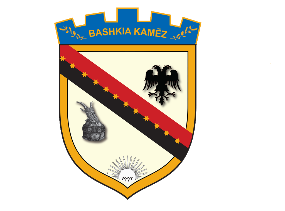 REPUBLIKA E SHQIPËRISËBASHKIA KAMËZNr._____ prot.							                Kamëz, më ___.___.2020NJOFTIM PËR VAZHDIMIN E PROCEDURAVE TË PRANIMITNë mbështetje të Ligjit Nr. 139/2015, “Për veteqeverisjen vendore, Ligjit Nr.152/2013 “Për nëpunësin civil”, i ndryshuar, VKM-së nr. 242, datë 18.03.2015, i ndryshuar “Për plotësimin e vendeve të lira në kategorinë e ulët dhe të mesme drejtuese”, njoftojmë se në përfundim të proçedurës “Ngritje ne ” ne detyre për konkursin “Pergjegjes Sektori”,Lagje 1 nuk u paraqit asnje kandidat.Procedura vazhdon me fazen e  “Pranimit ne Sherbimin Civil ”, për konkursin, “Pergjegjes Sektori”,Lagje 1 ku u paraqit nje kandidat.Klement SylaKandidati i paraqitur ne kete pozicion dhe qe konsiderohet i vlefshem per kete procedure ne baze te dokumentacionit te paraqitur eshte :Kandidati i vlefshëm për këtë proçedurë do të zhvillojnë konkurrimin pranë ambienteve të Bashkisë Kamëz (Salla e Këshillit Bashkiak) më datë 17.06.2020, ora 13-00.Për fushën e njohurive, aftësitë dhe cilësitë mbi të cilat do të zhvillohet testimi me shkrim dhe intervista me gojë, janë të publikuara në njoftimin për shpalljen e vendit të lirë të punës.Data e daljes së rezultateve të konkurimit do të jetë data 19.06.2020.BASHKIA KAMËZ